Муниципальное бюджетное общеобразовательное учреждениеОвстугская ордена «Знак Почета» средняя общеобразовательная школа имени Ф.И. Тютчева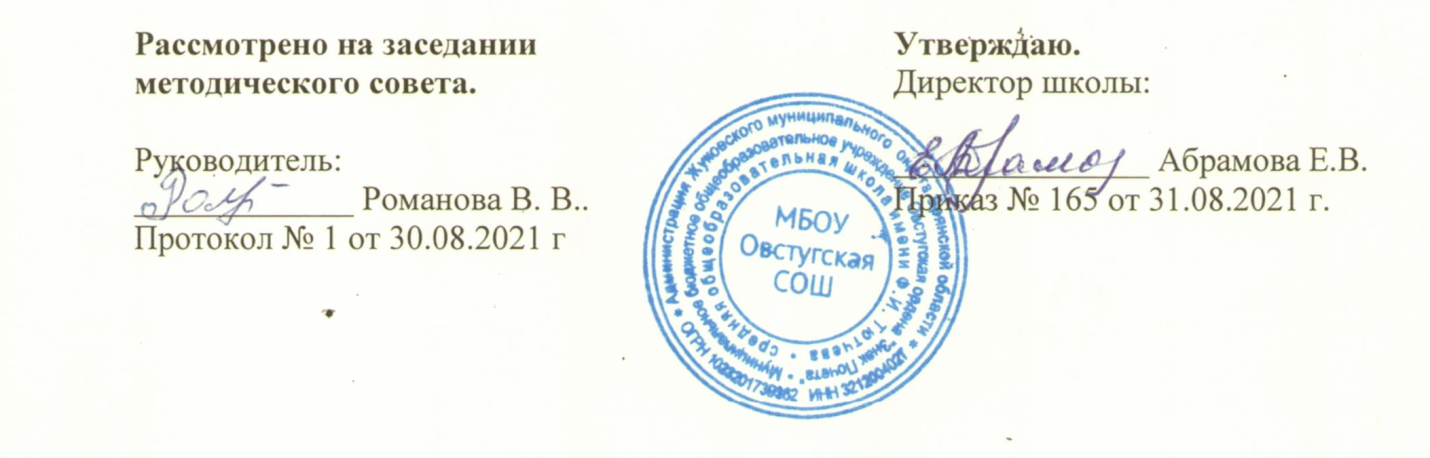 Рабочая программапо учебному предмету« АНГЛИЙСКИЙ язык»для обучающихся 8 классаПрограмма разработанаРадченко Валентина Васильевнаучителем английского языкаОвстуг, 2021г.ПОЯСНИТЕЛЬНАЯ ЗАПИСКАРабочая программа учебного предмета «Английский язык» для обучающихся 8 класса (далее Программа) разработана с учетом следующих нормативно-правовых документов:Закон Российской Федерации «Об образовании в Российской Федерации» от 29 декабря 2012 года №273-ФЗ (с изменениями и дополнениями);ФГОС ООО (утв. Приказом Минобрнауки №1897 от 17.12.2010 года «Об утверждении федерального государственного образовательного стандарта общего образования» (с изменениями и дополнениями);Приказ Минобрнауки от 30.08.2013 года № 1015 «Об утверждении Порядка организации и осуществления образовательной деятельности по основным общеобразовательным программам – образовательным программам начального общего, основного общего и среднего общего образования»;Приказ Министерства просвещения РФ от 28.12.2018 № 345 «О федеральном перечне учебников, рекомендуемых к использованию при реализации имеющих государственную аккредитацию образовательных программ начального общего, основного общего, среднего общего образования»; приказа  Министерства просвещения РФ от 18.05.2020 г. № 249 «О внесении изменений в федеральный перечень учебников, рекомендованных к использованию при реализации имеющих государственную аккредитацию образовательных программ начального общего, основного общего, среднего общего образования, утвержденный приказом Министерства просвещения Российской Федерации от 28.12.2018 г. № 345»; Письмо Минобрнауки России от 01.04.2005 № 03-417 «О перечне учебного и компьютерного оборудования для оснащения образовательных учреждений»; ООП ООО (ФГОС) (принята решением педсовета протокол №1 от 27 августа2020 г.,  утверждена приказом по МБОУ Овстугской СОШ № 167 от 1.09.2020 г.);Учебный план МБОУ Овстугской СОШ на 2021 – 2022 учебный год;Календарный учебный график МБОУ Овстугской СОШ на 2021 –2022 учебный год;Положение о рабочей программе учебных предметов, курсов, в том числе внеурочной деятельности МБОУ Овстугской СОШ, утв. Приказом по МБОУ Овстугской СОШ № 62/1 от 01.06.2016 г.Программа разработана на основе авторской программы: Апальков В.Г. Английский язык. Рабочие программы. Предметная линия учебников И.Н.Верещагиной, О.В.Афанасьевой, И.В.Михеевой.V-IX классы: пособие для учителей общеобразовательных учреждений и школ с углубленным изучением английского языка / В.Г.Апальков. - Москва, Просвещение, 2012.На изучение учебного предмета «Английский язык» в 8 классе отводится 3 часа в неделю (105 часов за учебный год).Программа соответствует учебнику: Афанасьева  О.В. 8 класс: учебник для общеобразовательных организаций и школ с углубленным изучением английского языка / О.В. Афанасьева, И.В. Михеева – Москва, «Просвещение», 2018.Срок реализации рабочей программы – 1 учебный год.Изучение учебного предмета «Английский язык» в 8 классе направлено на достижение следующих целей:• Развитие иноязычной коммуникативной компетенции(речевой, языковой, социокультурной, компенсаторной, учебно-познавательной):— речевая компетенция — совершенствование коммуникативных умений в четырёх основных видах речевой деятельности (говорении, аудировании, чтении, письме);— языковая компетенция — систематизация ранее изученного материала; овладение новыми языковыми средствами в соответствии с отобранными темами и сферами общения; освоение знаний о языковых явлениях изучаемого языка, разных способах выражения мысли в родном и изучаемом языке;— социокультурная компетенция — приобщение учащихся к культуре, традициям и реалиям стран/страны изучаемого иностранного языка в рамках тем, сфер и ситуаций общения, отвечающих опыту, интересам, психологическим особенностям учащихся основной школы в V–VII и VIII–IX классах;формирование умений представлять свою страну, её культуру в условиях иноязычного межкультурного общения;— компенсаторная компетенция — развитие умений выходить из положения в условиях дефицита языковых средств при получении и передаче иноязычной информации;— учебно-познавательная компетенция— дальнейшее развитие общих и специальных учебных умений, ознакомление с доступными учащимся способами и приёмами самостоятельного изучения языков и культур, в том числе с использованием новых информационных технологий.• Развитие и воспитание у школьников понимания важности иностранного языка в современном мире и потребности пользоваться им как средством общения, познания, самореализации и социальной адаптации; воспитание качеств гражданина, патриота; развитие национального самосознания, стремления к взаимопониманию между людьми разных сообществ, толерантного отношения к проявлениям другой культуры.• Формирование уважения к личности, ценностям семьи, оптимизма и выраженной личностной позиции в восприятии мира, в развитии национального самосознания на основе знакомства с жизнью своих сверстников в других странах, с образцами литературы разных жанров, доступными для подростков с учётом достигнутого ими уровня иноязычной подготовки.• Создание основы для формирования интереса к совершенствованию достигнутого уровня владения изучаемым иностранным языком, к изучению второго/третьего иностранного языка, к использованию иностранного языка как средства, позволяющего расширять свои знания в других предметных областях.• Создание основы для выбора иностранного языка как профильного предмета на ступени среднего полного образования, а в дальнейшем и в качестве сферы профессиональной деятельности.Основными  задачами реализации содержания обучения являются:— формирование и развитие коммуникативных умений в основных видах речевой деятельности;— формирование и развитие языковых навыков;— формирование и развитие социокультурных умений и навыков.
Промежуточная аттестация обучающихся 8 класса по английскому языку осуществляется на основании Положения   о формах, периодичности и порядке текущего контроля успеваемости, промежуточной и итоговой аттестации обучающихся МБОУ Овстугская СОШ  (принято на педсовете протокол № 3 от 29.12.2020 г., утверждено приказом №8 от 11.01.2021г.)            Формами промежуточной аттестации и текущего контроля являются: проектная работа, контрольная работа, контрольная работа с элементами тестирования, тестовая работа, самостоятельная работа, работа у доски, письменные ответы на вопросы теста; сообщение, устный опрос.Планируемые результаты изучения учебного предметаЛичностными результатами являются:• воспитание российской гражданской идентичности: патриотизма, любви и уважения к Отечеству, чувства гордости за свою Родину; осознание своей этнической принадлежности, знание истории, языка, культуры своего народа, своего края, основ культурного наследия народов России и человечества; усвоение традиционных ценностей многонационального российского общества; воспитание чувства долга перед Родиной;• формирование ответственного отношения к учению, готовности и способности обучающихся к саморазвитию и самообразованию на основе мотивации к обучению и познанию, выбору дальнейшего образования на базе ориентировки в мире профессий и профессиональных предпочтений, осознанному построению индивидуальной образовательной траектории с учётом устойчивых познавательных интересов; • формирование целостного мировоззрения, соответствующего современному уровню развития науки и общественной практики, учитывающего социальное, культурное, языковое, духовное многообразие современного мира;• формирование осознанного, уважительного и доброжелательного отношения к другому человеку, его мнению, мировоззрению, культуре, языку, вере, гражданской позиции, к истории, культуре, религии, традициям, языкам, ценностям народов России и народов мира, готовности и способности вести диалог с другими людьми и достигать в нём взаимопонимания; • освоение социальных норм, правил поведения, ролей и форм социальной жизни в группах и сообществах, включая взрослые и социальные сообщества; формирование основ социально-критического мышления; участие в школьном самоуправлении и в общественной жизни в пределах возрастных компетенций с учётом региональных, этнокультурных, социальных и экономических особенностей; • развитие морального сознания и компетентности в решении моральных проблем на основе личностного выбора; формирование нравственных чувств и нравственного поведения, осознанного и ответственного отношения к собственным поступкам;• формирование коммуникативной компетентности в общении и сотрудничестве со сверстниками, старшими и младшими в образовательной, общественно полезной, учебно-исследовательской, творческой и других видах деятельности;• формирование ценности здорового и безопасного образа жизни; усвоение правил индивидуального и коллективного безопасного поведения в чрезвычайных ситуациях, угрожающих жизни и здоровью людей, правил поведения в транспорте и правил поведения на дорогах;• формирование основ экологического сознания на основе признания ценности жизни во всех её проявлениях и необходимости ответственного, бережного отношения к окружающей среде;• осознание важности семьи в жизни человека и общества; принятие ценности семейной жизни; уважительное и заботливое отношение к членам своей семьи;• развитие эстетического сознания через освоение художественного наследия народов России и мира, творческой деятельности эстетического характера;• формирование мотивации изучения иностранных языков и стремления к самосовершенствованию в образовательной области «Иностранный язык»;• осознание возможностей самореализации средствами иностранного языка;• стремление к совершенствованию речевой культуры в целом;• формирование коммуникативной компетенции в межкультурной и межэтнической коммуникации;• развитие таких качеств, как воля, целеустремлённость, креативность, инициативность, эмпатия, трудолюбие, дисциплинированность; формирование общекультурной и этнической идентичности как составляющих гражданской идентичности личности;• стремление к лучшему осознанию культуры своего народа и готовность содействовать ознакомлению с ней представителей других стран; толерантное отношение к проявлениям иной культуры; осознание себя гражданином своей страны и мира;• готовность отстаивать национальные и общечеловеческие (гуманистические, демократические) ценности, свою гражданскую позицию;• готовность и способность обучающихся к саморазвитию; сформированность мотивации к обучению, познанию, выбору индивидуальной образовательной траектории; ценностно-смысловые установки обучающихся, отражающие их личностные позиции, социальные компетенции; сформированность основ гражданской идентичности.Метапредметными результатами являются:• целеполагание в учебной деятельности: умение самостоятельно ставить новые учебные и познавательные задачи на основе развития познавательных мотивов и интересов; • умение самостоятельно планировать альтернативные пути достижения целей, осознанно выбирать наиболее эффективные способы решения учебных и познавательных задач;• умение осуществлять контроль по результату и по способу действия на уровне произвольного внимания и вносить необходимые коррективы;• умение адекватно оценивать правильность или ошибочность выполнения учебной задачи, её объективную трудность и собственные возможности её решения;• владение основами волевой саморегуляции в учебной и познавательной деятельности; готовность и способность противостоять трудностям и помехам; • осознанное владение логическими действиями определения понятий, обобщения, установления аналогий, сериации и классификации на основе самостоятельного выбора оснований и критериев, установления родовидовых связей; • умение устанавливать причинно-следственные связи, строить логическое рассуждение, умозаключение (индуктивное, дедуктивное и по аналогии) и делать выводы;• умение создавать, применять и преобразовывать знаково-символические средства, модели и схемы для решения учебных и познавательных задач;• умение организовывать учебное сотрудничество и совместную деятельность с учителем и сверстниками: определять цели, распределять функции и роли участников, использовать способ взаимодействия учащихся и общие методы работы; умение работать индивидуально и в группе: находить общее решение и разрешать конфликты на основе согласования позиций и учёта интересов, слушать партнёра, формулировать, аргументировать и отстаивать своё мнение; • умение адекватно и осознанно использовать речевые средства в соответствии с задачей коммуникации: для отображения своих чувств, мыслей и потребностей, планирования и регуляции своей деятельности; владение устной и письменной речью, монологической контекстной речью; • формирование и развитие компетентности в области использования информационно-коммуникационных технологий (ИКТ-компетенции);• развитие умения планировать своё речевое и неречевое поведение;• развитие коммуникативной компетенции, включая умение взаимодействовать с окружающими, выполняя разные социальные роли;• развитие исследовательских учебных действий, включая навыки работы с информацией: поиск и выделение нужной информации, обобщение и фиксация информации;• развитие смыслового чтения, включая умение выделять тему, прогнозировать содержание текста по заголовку/ключевым словам, выделять основную мысль, главные факты, опуская второстепенные, устанавливать логическую последовательность основных фактов;• осуществление регулятивных действий самонаблюдения, самоконтроля, самооценки в процессе коммуникативной деятельности на иностранном языке.Предметными результатами являются: А. В коммуникативной сфере (т. е. во владении иностранным языком как средством общения):Речевая компетенция в следующих видах речевой деятельности:• В говорении:—  начинать, вести/поддерживать и заканчивать различные виды диалогов в стандартных ситуациях общения, соблюдая нормы речевого этикета, при необходимости переспрашивая, уточняя;— расспрашивать собеседника и отвечать на его вопросы, высказывая своё мнение, просьбу, отвечать на предложение собеседника согласием/отказом в пределах изученной тематики и усвоенного лексико-грамматического материала;— рассказывать о себе, своей семье, друзьях, своих интересах и планах на будущее;— сообщать краткие сведения о своём городе/селе, о своей стране и странах изучаемого языка;— описывать события/явления, передавать основное содержание, основную мысль прочитанного/услышанного, выражать своё отношение к прочитанному/услышанному, давать краткую характеристику персонажей.В аудировании:— воспринимать на слух и полностью понимать речь учителя, одноклассников;— воспринимать на слух и понимать основное содержание несложных аутентичных аудио- и видеотекстов, относящихся к разным коммуникативным типам речи (сообщение/рассказ/интервью);— воспринимать на слух и выборочно понимать с опорой на языковую догадку, контекст краткие несложные аутентичные прагматические аудио- и видеотексты, выделяя значимую/ нужную/необходимую информацию.В чтении:— читать аутентичные тексты разных жанров и стилей преимущественно с пониманием основного содержания;— читать несложные аутентичные тексты разных жанров и стилей с полным и точным пониманием и с использованием различных приёмов смысловой переработки текста (языковой догадки, выборочного перевода), а также справочных материалов; уметь оценивать полученную информацию, выражать своё мнение;— читать аутентичные тексты с выборочным пониманием значимой/нужной/интересующей информации.В письменной речи:— заполнять анкеты и формуляры;— писать поздравления, личные письма с опорой на образец с употреблением формул речевого этикета, принятых в стране/странах изучаемого языка;— составлять план, тезисы устного или письменного сообщения; кратко излагать результаты проектной деятельности.Языковая компетенция:— применение правил написания слов, изученных в основной школе;— адекватное произношение и различение на слух всех звуков иностранного языка; соблюдение правильного ударения в словах и фразах;— соблюдение ритмико-интонационных особенностей предложений различных коммуникативных типов (утвердительное, вопросительное, отрицательное, побудительное); правильное членение предложений на смысловые группы;— распознавание и употребление в речи основных значений изученных лексических единиц (слов, словосочетаний, реплик-клише речевого этикета);— знание основных способов словообразования (аффиксации, словосложения, конверсии);— понимание и использование явлений многозначности слов иностранного языка: синонимии, антонимии и лексической сочетаемости;— распознавание и употребление в речи основных морфологических форм и синтаксических конструкций изучаемого языка; — знание признаков изученных грамматических явлений  (видо-временных форм глаголов, модальных глаголов и их эквивалентов, артиклей, существительных, степеней сравнения прилагательных и наречий, местоимений, числительных, предлогов);— знание основных различий систем иностранного и русского/родного языков.Социокультурная компетенция:— знание национально-культурных особенностей речевого и неречевого поведения в своей стране и странах изучаемого языка; применение этих знаний в различных ситуациях формального и неформального межличностного и межкультурного общения;— распознавание и употребление в устной и письменной речи основных норм речевого этикета (реплик-клише, наиболее распространённой оценочной лексики), принятых в странах изучаемого языка;— знание употребительной фоновой лексики и реалий страны/стран изучаемого языка, некоторых распространённых образцов фольклора (скороговорок, поговорок, пословиц);— знакомство с образцами художественной, публицистической и научно-популярной литературы;—  представление об особенностях образа жизни, быта, культуры стран изучаемого языка (всемирно известных достопримечательностях, выдающихся людях и их вкладе в мировую культуру);— представление о сходстве и различиях в традициях своей страны и стран изучаемого языка;— понимание роли владения иностранными языками в современном мире.Компенсаторная компетенция — умение выходить из трудного положения в условиях дефицита языковых средств при получении и приёме информации за счёт использования контекстуальной догадки, игнорирования языковых трудностей, переспроса, словарных замен, жестов, мимики.Б. В  познавательной  сфере:— умение сравнивать языковые явления родного и иностранного языков на уровне отдельных грамматических явлений, слов, словосочетаний, предложений;— владение приёмами работы с текстом: умение пользоваться определённой стратегией чтения / аудирования в зависимости от коммуникативной задачи (читать/слушать текст с разной глубиной понимания);— умение действовать по образцу/аналогии при выполнении упражнений и составлении собственных высказываний в пределах тематики основной школы;— готовность и умение осуществлять индивидуальную и совместную проектную работу;— умение пользоваться справочным материалом (грамматическим и лингвострановедческим справочниками, двуязычным и толковым словарями, мультимедийными средствами);— владение способами и приёмами дальнейшего самостоятельного изучения иностранных языков.В. В ценностно-ориентационной сфере:— представление о языке как средстве выражения чувств, эмоций, основе культуры мышления;— достижение взаимопонимания в процессе устного и письменного общения с носителями иностранного языка, установление межличностных и межкультурных контактов в доступных пределах;— представление о целостном полиязычном, поликультурном мире; осознание места и роли родного и иностранных языков в этом мире как средства общения, познания, самореализации и социальной адаптации;— приобщение к ценностям мировой культуры как через источники информации на иностранном языке (в том числе мультимедийные), так и через непосредственное участие в школьных обменах, туристических поездках, молодёжных форумах.Г. В эстетической сфере:— владение элементарными средствами выражения чувств и эмоций на иностранном языке;— стремление к знакомству с образцами художественного творчества на иностранном языке и средствами иностранного языка;— развитие чувства прекрасного в процессе обсуждения современных тенденций в живописи, музыке, литературе.Д. В трудовой сфере:— умение рационально планировать свой учебный труд;— умение работать в соответствии с намеченным планом.Е. В физической сфере:— стремление вести здоровый образ жизни (режим труда и отдыха, питание, спорт, фитнес).
СОДЕРЖАНИЕ КУРСАПРЕДМЕТНОЕ СОДЕРЖАНИЕ РЕЧИ1.  Взаимоотношения в семье, со сверстниками; решение конфликтных ситуаций. Внешность и черты характера человека.2.  Досуг и увлечения (чтение, кино, театр, музеи, музыка). Виды отдыха, путешествия. Молодёжная мода. Покупки.3.  Здоровый образ жизни: режим труда и отдыха, спорт, сбалансированное питание, отказ от вредных привычек.4.  Школьное образование, школьная жизнь, изучаемые предметы и отношение к ним. Переписка с зарубежными сверстниками. Каникулы в различное время года.5.  Мир профессий. Проблемы выбора профессии. Роль иностранного языка в планах на будущее.6.  Вселенная и человек. Природа: флора и фауна. Проблемы экологии. Защита окружающей среды. Климат, погода. Условия проживания в городской/сельской местности. Транспорт.7.  Средства массовой информации и коммуникации (пресса, телевидение, радио, Интернет).8.  Страна/страны изучаемого языка и родная страна, ихгеографическое положение, столицы и крупные города, регионы, достопримечательности, культурные особенности (национальные праздники, знаменательные даты, традиции, обычаи), страницы истории, выдающиеся люди, их вклад в науку и мировую культуру.КОММУНИКАТИВНЫЕ УМЕНИЯ ПО ВИДАМ РЕЧЕВОЙ ДЕЯТЕЛЬНОСТИГоворение. 1.   Диалогическая речь:Уметь вести:— диалоги этикетного характера, — диалог-расспрос, — диалог — побуждение к действию, — диалог — обмен мнениями, — комбинированные  диалоги. Объём диалога — до 4–5 реплик (8–9 классы) со стороны каждого учащегося. 2.  Монологическая  речь:Уметь пользоваться:— основными коммуникативными типами речи: описанием, сообщением, рассказом (включающим эмоционально-оценочные суждения), рассуждением (характеристикой) с высказыванием своего мнения и краткой аргументацией с опорой и без опоры на прочитанный или услышанный текст либо заданную коммуникативную ситуацию. Объём монологического высказывания —до 10–12 фраз.АудированиеДальнейшее развитие и совершенствование восприятия и понимания на слух аутентичных аудио- и видеотекстов с разной глубиной проникновения в их содержание (с пониманием основного содержания, с выборочным и полным пониманием воспринимаемого на слух текста) в зависимости от коммуникативной задачи и функционального типа текста.Жанры текстов: прагматические, публицистические, художественные.Типы текстов: объявление, реклама, сообщение, рассказ, диалог-интервью, стихотворение и др.Содержание текстов должно соответствовать возрастным особенностям и интересам учащихся и иметь образовательную и воспитательную ценность.Аудирование с полным пониманием содержания осуществляется на несложных текстах, построенных на полностью знакомом учащимся языковом материале. Время звучания текстов для аудирования — до 1 минуты.Аудирование с пониманием основного содержания текста осуществляется на аутентичном материале, содержащем наряду с изученными и некоторое количество незнакомых языковых18 явлений. Время звучания текстов для аудирования — до 2 минут.Аудирование с выборочным пониманием нужной или интересующей информации предполагает умение выделить значимую информацию в одном или нескольких аутентичных коротких текстах прагматического характера, опуская избыточную информацию. Время звучания текстов для аудирования — до 1,5 минуты.ЧтениеУметь:— читать и понимать аутентичные тексты с различной глубиной и точностью проникновения в их содержание (в зависимости от вида чтения): с пониманием основного содержания (ознакомительное чтение); с полным пониманием содержания (изучающее чтение); с выборочным пониманием нужной или интересующей информации (просмотровое/поисковое чтение).Письменная речьУметь:— писать короткие поздравления с днём рождения и другими праздниками, выражать пожелания (объёмом 30–40 слов, включая адрес);— заполнять формуляры, бланки (указывать имя, фамилию, пол, гражданство, адрес);— писать личное письмо с опорой и без опоры на образец (расспрашивать адресата о его жизни, делах, сообщать то же самое о себе, выражать благодарность, давать совет, просить о чём-либо). Объём личного письма — около 100–110 слов, включая адрес;— составлять план, тезисы устного или письменного сообщения, кратко излагать результаты проектной деятельности.
ЯЗЫКОВЫЕ СРЕДСТВА И НАВЫКИ ПОЛЬЗОВАНИЯ ИМИОрфографияЗнание правил чтения и орфографии и навыки их применения на основе изучаемого лексико-грамматического материала.Фонетическая сторона речиНавыки адекватного произношения и различения на слух всех звуков изучаемого иностранного языка в потоке речи, соблюдение ударения и интонации в словах и фразах, ритмико-интонационные навыки произношения различных типов предложений.Лексическая сторона речиОвладение лексическими единицами, обслуживающими новые темы, проблемы и ситуации общения в пределах тематики основной школы, в объёме 1200 единиц (включая 500, усвоенных в начальной школе). Лексические единицы включают устойчивые словосочетания, оценочную лексику, реплики-клише речевого этикета, отражающие культуру стран изучаемого языка.Основные способы словообразования: 1) аффиксация: —  глаголов  dis-  (disagree),  mis- (misunderstand),  re- (rewrite); -ize/-ise (revise);—  существительных -sion/-tion (conclusion/celebration), -ance/-ence (performance/influence),  -ment (environment),  -ity (possibility),  -ness (kindness),  -ship (friendship),  -ist (optimist),  -ing(meeting);— прилагательных un- (unpleasant),  im-/in- (impolite/independent), inter- (international), -y (busy), -ly (lovely), -ful (careful), -al (historical), -ic (scientific), -ian/-an (Russian), -ing (loving),  -ous (dangerous),  -able/-ible(enjoyable/responsible),  -less(harmless),  -ive (native);—  наречий  -ly (usually); —  числительных -teen (fifteen),  -ty (seventy),  -th (sixth); 2) словосложение: — существительное + существительное  (peacemaker);— прилагательное + прилагательное  (well-known); — прилагательное + существительное  (blackboard); — местоимение + существительное  (self-respect); 3) конверсия:— образование существительных по конверсии (toplay — play);— образование прилагательных по конверсии (cold —  coldwinter).Распознавание и использование интернациональных слов (doctor).Представления о синонимии, антонимии, лексической сочетаемости, многозначности.Грамматическая сторона речиДальнейшее расширение объёма значений грамматических средств, изученных ранее, и знакомство с новыми грамматическими явлениями. — Нераспространённые и распространённые простые предложения, в том числе с несколькими обстоятельствами, следующими в определённом порядке (Wemovedto a newhouselastyear); предложения с начальным ‘It’ и начальным ‘There+ tobe’ (It’scold.It’sfiveo’clock. It’sinteresting. Itwaswinter. Thereare a lotoftreesinthepark).— Сложносочинённые предложения с сочинительными союзами  and,  but,  or.— Сложноподчинённые предложения с союзами и союзными словами what,  when,  why,  which,  that,  who,  if,  because, that’swhy,  than,  so.— Сложноподчинённые предложения с придаточными: времени с союзами for,  since,  during; цели с союзом so,  that; условия с союзом unless; определительными с союзами who, which,  that.— Сложноподчинённые предложения с союзами whoever, whatever,  however,  whenever.— Условные предложения реального (Conditional I — Ifitdoesn’train, they’llgofor a picnic) и нереального характера (Conditional II — If I wererich, I wouldhelptheendangeredanimals; Conditional III — Ifshehadaskedme, I wouldhavehelpedher).— Все типы вопросительных предложений (общий, специальный, альтернативный, разделительный вопросы в Present, Future, PastSimple; PresentPerfect, PresentContinuous и др.).— Побудительные предложения в утвердительной (Becareful) и отрицательной (Don’tworry) форме.— Предложения с конструкциями as … as,  notso … as, either … or,  neither … nor.— Конструкция  tobegoingto (для выражения будущего действия).— Конструкции Ittakesme … todosomething;  tolook/ feel/behappy.— Конструкции be/getusedtosomething; be/getusedtodoingsomething.— Конструкции с инфинитивом типа I sawJimride/ridinghisbike. I wantyoutomeetmeatthestationtomorrow. Sheseemstobe a goodfriend.— Правильные и неправильные глаголы в формах действительного залога в изъявительном наклонении (Present,  Past,FutureSimple;  Present,  PastPerfect;  Present,  Past,  FutureContinuous;  PresentPerfectContinuous;  Future-in-the-Past).— Глаголы в видо-временных формах страдательного залога (Present,  Past,  FutureSimplePassive;  PastPerfectPassiveи др.).— Модальные глаголы и их эквиваленты (can/could/beableto,  may/might, must/haveto,  shall/should,  would,  need).— Косвенная речь в утвердительных, вопросительных и отрицательных предложениях в настоящем и прошедшем времени. Согласование времён в рамках сложного предложения в плане настоящего и прошлого.— Причастия настоящего и прошедшего времени.— Неличные формы глагола (герундий, причастия настоящего и прошедшего времени) без различения их функций.— Фразовые глаголы, обслуживающие темы, отобранные для данного этапа обучения.— Определённый, неопределённый и нулевой артикли (в том числе c географическими названиями).— Неисчисляемые и исчисляемые существительные (a pencil, water), существительные с причастиями настоящего и прошедшего времени (a burninghouse,  a writtenletter). Существительные в функции определения или в атрибутивной функции (artgallery).— Степени сравнения прилагательных и наречий, в том числе супплетивные формы сравнения (little —  less —  least).— Личные местоимения в именительном (I) и объектном (my, me) падежах, а также в абсолютной форме (mine). Неопределённые местоимения (some,  any). Возвратные местоимения, неопределённые местоимения и их производные (somebody,  anything,  nobody,  everything и т. д.).
— Наречия, оканчивающиеся на -ly (early), а также совпадающие по форме с прилагательными (fast,  high).— Устойчивые словоформы в функции наречия типа sometimes,  atlast,  atleast и т. д.— Числительные для обозначения дат и больших чисел.СОЦИОКУЛЬТУРНАЯ ОСВЕДОМЛЁННОСТЬУмение осуществлять межличностное и межкультурное общение, используя знания о национально-культурных особенностях своей страны и страны/стран изучаемого языка, полученные на уроках иностранного языка и в процессе изучения других предметов (знания межпредметного характера). Это предполагает овладение:— знаниями о значении родного и иностранного языков в современном мире;— сведениями о социокультурном портрете стран, говорящих на иностранном языке, их символике и культурном наследии;— употребительной фоновой лексикой и реалиями страны изучаемого языка: традициями (в проведении выходных дней, основных национальных праздников), распространёнными образцами фольклора (скороговорками, поговорками, пословицами);— представлением о сходстве и различиях в традициях своей страны и стран изучаемого языка; об особенностях их образа жизни, быта, культуры (всемирно известных достопримечательностях, выдающихся людях и их вкладе в мировую культуру); о некоторых произведениях художественной литературы на изучаемом иностранном языке;— умением распознавать и употреблять в устной и письменной речи в ситуациях формального и неформального общения основные нормы речевого этикета, принятые в странах изучаемого языка (реплики-клише, наиболее распространённую оценочную лексику);— умением представлять родную страну и культуру на иностранном языке; оказывать помощь зарубежным гостям в нашей стране в ситуациях повседневного общения.КОМПЕНСАТОРНЫЕ УМЕНИЯСовершенствуются умения:— переспрашивать, просить повторить, уточняя значение незнакомых слов;— использовать в качестве опоры при собственных высказываниях ключевые слова, план к тексту, тематический словарь и т. д.;— прогнозировать содержание текста на основе заголовка, предварительно поставленных вопросов;— догадываться о значении незнакомых слов по контексту, по используемым собеседником жестам и мимике;— использовать синонимы, антонимы, описания явления, объекта при дефиците языковых средств.ОБЩЕУЧЕБНЫЕ УМЕНИЯФормируются и совершенствуются умения:— работать с информацией: сокращение, расширение устной и письменной информации, создание второго текста по аналогии, заполнение таблиц;—  работать с прослушанным/прочитанным текстом: извлечение основной информации, запрашиваемой или нужной информации, полной и точной информации;— работать с разными источниками на иностранном языке: справочными материалами, словарями, интернет-ресурсами, литературой;— планировать и осуществлять учебно-исследовательскую работу: выбор темы исследования, составление плана работы, знакомство с исследовательскими методами (наблюдение, анкетирование, интервьюирование), анализ полученных данных и их интерпретация, разработка краткосрочного проекта и его устная презентация с аргументацией, ответы на вопросы по проекту; — участвовать в работе над долгосрочным проектом; взаимодействовать в группе с другими участниками проектной деятельности;— самостоятельно работать, рационально организовывая свой труд в классе и дома.СПЕЦИАЛЬНЫЕ УЧЕБНЫЕ УМЕНИЯФормируются и совершенствуются умения:— находить ключевые слова и социокультурные реалии при работе с текстом;— семантизировать слова на основе языковой догадки; — осуществлять словообразовательный анализ; — выборочно использовать перевод; — пользоваться двуязычным и толковым словарями;— участвовать в проектной деятельности межпредметного характера.
                                              Содержание учебного предметаАНГЛИЙСКИЙ ЯЗЫК,  8 классI- ВЫБОР КАРЬЕРЫ. МИР ПРОФЕССИЙ -15 часовУчащиеся должны:-знать весь лексический материал по теме;-знать основные способы образования слов: словосложение, аффиксация;-знать признаки условных предложений реального и нереального характера (Conditional I, II, III);-знать фразовый глагол tohand;- уметь заполнять анкету, формуляр; излагать сведения о себе в форме, принятой в странах изучаемого языка  (указывать  имя , фамилию,  пол, возраст, гражданство, адрес)                                                                           -уметь делать сообщения в связи прочитанным текстом
-знать признаки глаголов в наиболее  употребительных временных формах действительного и страдательного залогов  -   воспринимать на слух и понимать несложные   тексты, выборочно понимать необходимую информацию прагматических текстов с опорой на языковую догадку, контекстII- ОБРАЗОВАНИЕ: МИР УЧЕНИЯ -18 часовУчащиеся должны:- знать весь лексический материал по теме;-воспринимать на слух и понимать несложные   тексты, выборочно понимать необходимую информацию прагматических текстов с опорой на языковую догадку, контекст-знать признаки сослагательного наклонения;- знать способы образования наречий; степеней сравнения наречий;-знать фразовый глагол to break-уметь передавать содержание, основную мысль прочитанного с опорой на текст.- уметь вести диалог-расспрос, диалог-обмен мнениями по данной теме.III. ПОКУПКИ: МИР ДЕНЕГ -16 часовУчащиеся должны:- знать весь лексический материал по теме;- знать модальные глаголы и их эквиваленты - знать способы образования наречий (исключения);-знать фразовый глагол to come;- знать основные способы словообразования (аффиксация)
- уметь полно и точно понимать содержание текста на основе его  информационной переработки (раскрытие значения незнакомых слов, грамматический анализ, составление плана), оценивать полученную информацию, выражать свое мнение
-комментировать / объяснять те или иные факты, описанные в тексте-уметь вести диалог этикетного характера- начинать , поддерживать и заканчивать разговор, поздравлять, выражать пожелания  и реагировать на них; выражать благодарность, вежливо переспрашивать, отказываться , соглашаться;IV. МИР НАУКИ И ТЕХНИКИ - 17 часовУчащиеся должны:- знать весь лексический материал;- знать место наречий в предложении-уметь распознавать и употреблять в речи  прямой и обратный порядок слов- знать модальные глаголы: must, have to, should, ought to;-знать фразовый глагол see;- знать и употреблять в речи предложения с конструкциями either…or, neither… norV. МИР ПУТЕШЕСТВИЙ -18 часовУчащиеся должны:- знать весь лексический материал;-знать модальные глаголы: to be to, to need;- знать фразовый глагол to drop; -знать притяжательный падеж имён собственных;- уметь вести диалог-расспрос;- знать правила употребления предлогов.VI. ГАЗЕТЫ И ТЕЛЕВИДЕНИЕ: МИР CРЕДСТВ  МАССОВОЙ ИНФОРМАЦИИ -19 часовУчащиеся должны:- знать весь лексический материал;- знать ing-формы;- знать инфинитив;Знать фразовый глагол to hold;- знать приставки, несущие отрицательное значение.Повторение- 2 час- знать  фразовые глаголы ТЕМАТИЧЕСКОЕ ПЛАНИРОВАНИЕАНГЛИЙСКИЙ ЯЗЫК, 8 классЛист регистрации изменений к рабочей программепо английскому языку для обучающихся 8 класса 2021-2022 уч.г.учителя Радченко В.В.№ урока         Тема урокаКол-во часов1I- Выбор карьеры. Мир профессийПланы на будущее. Беседа по теме152Мои увлечения. Словообразование (аффиксация)13Профессии. Активизация ранее изученной лексики. Словообразование (словосложение)14Современный мир профессий. Чтение с полным пониманием15Современный мир профессий. Синонимы16Сослагательное наклонение17Хобби .Чтение с полным пониманием18Хобби. Монологическая речь19Сослагательное наклонение110Планы на будущее. Речевые клише. Фразовый глагол to hand111Планы на будущее. Введение новой лексики112Планы на будущее. Активизация лексики в речи113Выбор профессии. Работа с текстом114Проектная работа «Выбор профессии»115Контрольная работа по теме «Современный мир профессий»116II- Образование: Мир ученияСистема образования в Великобритании Активизация знаний1817Начальная школа в Англии118Начальная школа в России и Англии. Фразовый глагол to hand119Система  образования в Великобритании. Работа с текстом120Система образования в Великобритании 121Частные школы в Великобритании. Работа с рекламным проспектом122Сослагательное наклонение123Наречия, образование наречий. Степени сравнения наречий124Урок английского языка, Речевые клише125Фразовый глагол to break126Образование. Лексика. Фразовый глагол to break127Образование. Введение лексики128Образование. Активизация лексики в речи129Синонимы. Школа. Работа с текстом130Р.Бернс. Стихотворение « Красная Роза»131Проектная работа «Мир знаний»132Обобщающение  по теме «Образование. Мир знаний»133Контрольная работа  по теме «Образование. Мир знаний»134III. ПОКУПКИ: МИР ДЕНЕГПокупки в вашей семье1635Покупки. Активизация лексики136Покупки. Денежные единицы137Фразовый глагол tobreak. Степени сравнения наречий138Магазины в Великобритании139Из истории денег140Степени сравнения наречий (исключения) 141Модальные глаголы и их эквиваленты142В магазине. Речевые клише143В магазине. Диалог144Фразовый глагол to come145Покупки. Введение, отработка лексики146Покупки. Школьная форма147Покупки Работа с текстом148Проектная работа. Объявление по теме «Покупки»149Контрольная работа  по теме «Покупки»150IV. МИР НАУКИ И ТЕХНИКИИзобретения и открытия1751А. Белл. Человек и его работа. Работа с текстом.152Изобретения и открытия153Компьютерные технологии, виртуальный мир154Место наречий в предложении155Модальные глаголы must/ have to /should/ ought to156Фразовый глагол to see157Изобретения и открытия. Введение лексики. Фразовый глагол to see158Изобретения и открытия Синонимы159Научно-технический прогресс. Работа с текстом «Хирург»160Научно-технический прогресс. Чтение с полным пониманием содержания.161Изобретения и открытия. 162Научно-технический прогресс. Введение и активизация лексики в речи163Мир науки и техники. Работа с текстом164Проектная работа «Мир науки и техники»165Обобщение по теме «Мир науки и техники»166Контрольная работа  по теме «Мир науки и техники»167V. МИР ПУТЕШЕСТВИЙПутешествие. Активизация знаний по теме1868Путешествие Лексика. Аудирование169Путешествие. Монологическая речь170Путешествие. Модальные глаголы must/have to/171Канада. Географическое положение. Климат172Канада. Природные ресурсы. Монологическая речь173Канада. Политическая система174Правила для  путешественников. Модальные глаголы to be (to), need175Наречия и прилагательные176Путешествие. Речевые клише177Лондон. Метро178Фразовый глагол to drop. Лондон, его достопримечательности. Монологическая речь179Путешествие. Введение лексики180Путешествие. Активизация лексики в речи181Путешествие в Норвегию182Проектная работа по теме «Путешествие по Канаде»183Обобщение по теме «Мир путешествий»184Контрольная работа  по теме «Мир путешествий»185VI. ГАЗЕТЫ И ТЕЛЕВИДЕНИЕ: МИР CРЕДСТВ  МАССОВОЙ ИНФОРМАЦИИСредства массовой информации. Аудирование1986Газеты и телевидение. Работа с текстом187Газеты и телевидение. Артикль с именами собственными188Газеты в Великобритании189Средств массовой информации. Работа  с  газетной статьей(интервью). Неличные формы глаголов190Отглагольные существительные191Герундий192Инфинитив193Синонимы194Фразовый глагол to hold195Разговор по телефону. Речевые клише. Диалогическая речь196Средства массовой информации. Введение лексики197Средства массовой информации. Новая лексика198Средства массовой информации. Активизация лексики в устной речи199Средства массовой информации.  Роалд Дал « Как я стал писателем». Работа с текстом. Приставки с отрицательным значением1100Средства массовой информации.  Роалд Дал « Как я стал писателем». Работа с текстом1101Проектная работа «Кто хочет стать миллионером?»1102Обобщение по теме «Средства массовой информации»1103Контрольная работа по теме «Средства массовой информации»1104-105Повторение2№п/пДата измененияСуть измененияПричинаизменения Корректирующие действия